Patient Specific Direction (PSD) Flu Vaccination for Adult Influenza Vaccines for GP practices where DCHS staff are unable to access patient’s electronic records Note for S1 practices an electronic authorisation to administer should  be used, ie a prescriber makes an entry into individual patient records to administer flu  and also provides a list of  patient names to DCHS on which patient records to access for flu administration Section 1& 2: 	To be completed by Prescriber in GP Surgery Section 3: 	Patients to be identified by GP practice, assessed by practice prescriber and	administration completed by trained DCHS Staff and list returned to Practice to update	patient medical records and to store list for 2 yearsName and Dose of Flu Vaccine to be Administered: …………………………………………… Dose 0.5ml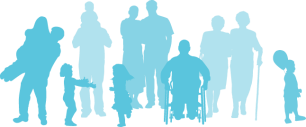 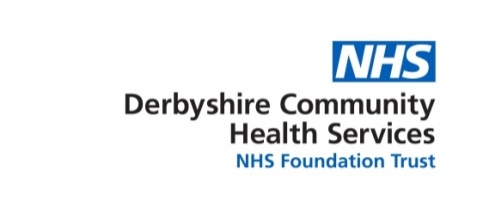 Name and Dose of Flu Vaccine to be Administered: …………………………………………… Dose 0.5ml                Name and Dose of Flu Vaccine to be Administered: …………………………………………… Dose 0.5mlSection 1:Practice and Vaccine DetailsPractice and Vaccine DetailsName of GP Practice:Address:Tel:Brand Name of vaccination:Dose:0.5ml0.5mlRoute:Administer by intramuscular (I.M.) injection (unless the person has a bleeding disorder, e.g. thrombocytopenia or anticoagulant medication when the vaccine should be administered by deep subcutaneous (S.C.) injection.Administer by intramuscular (I.M.) injection (unless the person has a bleeding disorder, e.g. thrombocytopenia or anticoagulant medication when the vaccine should be administered by deep subcutaneous (S.C.) injection.Expiry date of this PSD ie date by which Flu vaccine should be administered                                                                                                                          eg 31/12 / 2020  Expiry date of this PSD ie date by which Flu vaccine should be administered                                                                                                                          eg 31/12 / 2020  _ _/_ _ /_ _ _ _Section 2GP or Practice Non-Medical PrescriberGP or Practice Non-Medical PrescriberI have reviewed and individually assessed each of the patients overleaf for appropriateness to receive the ‘flu’ vaccine named above including considering egg and latex allergy.I authorise the administration of the ‘flu’ vaccine to the patients named overleaf to be administered appropriately trained DCHS staff.(The list over leaf maybe prepared by a member of the practice team. It is the GP’s/Practice NMP’s responsibility to review each patient on the list and determine if the vaccination is appropriate to be administered, considering if the flu vaccine has already been given in this current flu season, allergies, whether the patient has a bleeding disorder/ on therapeutic anticoagulation and so requires a S.C. injection AND to  make clear adjustments to the list eg either by striking through the name with a single line so that it is clear that the vaccination is not to be given or endorsing S.C. route)I confirm that this list is attached to the form. I have reviewed and individually assessed each of the patients overleaf for appropriateness to receive the ‘flu’ vaccine named above including considering egg and latex allergy.I authorise the administration of the ‘flu’ vaccine to the patients named overleaf to be administered appropriately trained DCHS staff.(The list over leaf maybe prepared by a member of the practice team. It is the GP’s/Practice NMP’s responsibility to review each patient on the list and determine if the vaccination is appropriate to be administered, considering if the flu vaccine has already been given in this current flu season, allergies, whether the patient has a bleeding disorder/ on therapeutic anticoagulation and so requires a S.C. injection AND to  make clear adjustments to the list eg either by striking through the name with a single line so that it is clear that the vaccination is not to be given or endorsing S.C. route)I confirm that this list is attached to the form. I have reviewed and individually assessed each of the patients overleaf for appropriateness to receive the ‘flu’ vaccine named above including considering egg and latex allergy.I authorise the administration of the ‘flu’ vaccine to the patients named overleaf to be administered appropriately trained DCHS staff.(The list over leaf maybe prepared by a member of the practice team. It is the GP’s/Practice NMP’s responsibility to review each patient on the list and determine if the vaccination is appropriate to be administered, considering if the flu vaccine has already been given in this current flu season, allergies, whether the patient has a bleeding disorder/ on therapeutic anticoagulation and so requires a S.C. injection AND to  make clear adjustments to the list eg either by striking through the name with a single line so that it is clear that the vaccination is not to be given or endorsing S.C. route)I confirm that this list is attached to the form. GP / NMP Signed:Print Name:GMC No. or NMC Reg:Date       _ _/_ _ /_ _ _ _DCHS Community Nursing Team ResponsibilitiesAn appropriately trained member of DCHS healthcare team may administer vaccines to patients in the community under a signed and current Patient Specific Direction (PSD) providing they:Have completed core vaccine training and the annual flu update training and is satisfied they are competent in all aspects of ‘flu’ vaccinationHave familiarised themselves with the Brand of vaccine provided, including appropriate knowledge of the inclusion/exclusion criteria, contra-indications; warnings etc. Have completed training in recognition & treatment of anaphylaxis including life support, in the last year Are competent with administering IM and SC injectionsUnderstands and complies with administration in line with the Medicines Code including the 6 rights of Medicine AdministrationComplete the form overleaf and return it to GP practice for 2 years for safe keepingCheck with the patient if they have already received the ‘Flu vaccine this season, if so, don’t proceed & inform GP practice.	Name of PatientPatient’s Address & Phone No.Date of BirthNHS NoConsentAllergy check Y/N including eggs and latex Batch No.Expiry DateInjection SiteRoute IM or SCDate GivenPerson AdministeringPerson AdministeringName of PatientPatient’s Address & Phone No.Date of BirthNHS NoConsentAllergy check Y/N including eggs and latex Batch No.Expiry DateInjection SiteRoute IM or SCDate GivenPrint NameSignatureName of PatientPatient’s Address & Phone No.Date of BirthNHS NoConsentAllergy Y/N including eggs and latexBatch No.Expiry DateInjection SiteRoute IM or SCDate GivenPerson AdministeringPerson AdministeringName of PatientPatient’s Address & Phone No.Date of BirthNHS NoConsentAllergy Y/N including eggs and latexBatch No.Expiry DateInjection SiteRoute IM or SCDate GivenPrint NameSignatureName of PatientPatient’s Address & Phone No.Date of BirthNHS NoConsentAllergy Y/N including eggs and latexBatch No.Expiry DateInjection SiteRoute IM or SCDate GivenPerson  AdministeringPerson  AdministeringName of PatientPatient’s Address & Phone No.Date of BirthNHS NoConsentAllergy Y/N including eggs and latexBatch No.Expiry DateInjection SiteRoute IM or SCDate GivenPrint NameSignature